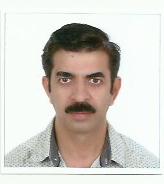 FazrulFazrul.358273@2freemail.com  Objective:  	Seeking a challenging position, utilizing my abilities developed through my experience and education with an opportunity for career growth based on my merit and to promote the growth of the origination.Summary:Area of Experience:Customs clearance and declaration.Export & Import by Sea, Air, LandSupplier support for documentation. Export Delivery coordination. Admin & payroll Total years of Experience:8 years (2 years  admin and 6 years logistics)Areas of Interest:Logistics related JobsWork History.1:Designation: Logistic Coordinator & ExecutivePosition: logistics and Import/Export shipment delivery by Sea/Air/Land.Industries Type: Packaging oriented. (Packaging material trading and packing material manufacturing company)Functional Areas:Controlling the Logistic and Import/Export shipments delivery supports.Worked as Logistic Manager and Import/Export controller by (MIRSAL II) – shipment arrange by Sea/Air/Land. Purchase order placing and export to other country & GCC in Palletco LLC –Dubai-UAE, from April 2011 to still the date (6 Years).Company Brief:  Dubai Plastic packing material company is a leading manufacturing and marketers of Plastic Pallet, Crates, Garbage Bin, boxes, bins, PVC tapes, cling films and etc., one of the most established imported brands with a distinguished leadership in Arab countries. The company has also been exporting extensively to foreign markets and its products are now available in various Asia, Europe, GCC, and Chinese countries. Reports to: Director and Managers, both of whom work in the business.Responsibilities:  Customs Clearance:Customs Declaration of Import and Export shipment thru MIRSAL II and submitting the document to the customs as per customs rules and regulation. Import, Export and Re- Export documentation processing and coordinated with Freight Forwarder.Monitoring the shipment status by updating the shipment schedule module.Collecting the document from bank for CAD and L/C payment shipments.The shipment clearance status and the movement from the port to warehouse.Liaising with clearance agent, forwarder and end-user about the shipment. Liaising with Clearance agent /carrier / Liner for competitive rates   and services Payments for clearing agent’s invoices and coordination with finance department for payments.Applying bank guarantee and shipping guarantee.Follow up the supplier to arrange the document and received the original document before the vessel arrival. D/O collection from forwarder and pass the bill of entry. Clearance the shipment without demurrage and detention and delay.DPW port pass arrangement to release the container. Customs Inspection arrangement by online booking which has the inspection. Preparing shipping documents including the shipment instruction and LPO responsible for cargo packing.Preparing and applying in GCC documents in economic and arranged the transport to deliver the shipment to customer place. Dubai customs inspection in Sea / Land, and RORO cargo arrangements.Duty deposit refund Claims..Duty Exemption (Ministry of Economic):Preparing the duty exemption list of all imported materials as per requirement ( Raw Material , Spare Parts and Machineries )Processing and maintaining list of exemption items.Processing and applying for delay exemption for all imported spare parts materials which are duty paid. Liaising with customs  for the status of  refunded Claim and Non refunded claim reports, Making a chamber certificate, economic industrial and Arab league certificate.Work History: 2Designation: Marketing Executive and Admin Coordinator support.Position: Manager Industries Type:  Cleaning Company (Labour contracting based clearing and helper supply)Functonal Area: Controlling the labour work place and supervising their duties office supports. Worked as a manager of admin and marketing in this concern. Payroll making in Al Jef Cleaning & General Services LLC, Ras Al Khaimah –UAE. From April 2009 to April 2011. (2 years)Company Brief:  Labour contracting company to supply labour in various place like factory, office and warehouse. They has sending the labour all over UAE for cleaning and helper purpose. Responsibilities:Handled the labour time sheet and payroll system.Every month take attendance report from our supplied customer place.Company administration in clerical work for prepares the company contracts, quotations, and Invoices.Responsible for resolving customer’s complaints manage all day-to-day office.Administrative activities payroll, internal staff care and solving employee’s problem.Enrolling system with computers and updating the salaries reports. Summary of Qualifications:B.com, (commerce)	Bachelor of commerce from 1997- 2000Annamalai University in Chidambaram, Tamil Nadu. India.D.C.A., (Diploma in Computer Application) from 1990- 1991Hindustan Institute of engineering Technology, Madras, Tamil Nadu-India.HSC, (Higher secondary School) on 1990.Thavasamuthu Higher secondary School. Tamil Nadu –IndiaProfessional Skill: MS Office 2010 (Word Excell and Power Pint)Knowledge in TallyTraining certificate of MIRSAL II (Dubai Trade)Reference will be given on request.			I hereby declare that the above furnished information is true and correct to the best of my knowledge and belief.